Publicado en Valencia el 22/12/2020 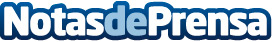 Atribus trabajará con SEGITTUR en la monitorización de las redes sociales Atribus trabajará con SEGITTUR en la monitorización de las redes sociales y medios de comunicación gracias a la herramienta de escucha activa que analizará las opiniones de los turistas en sus países de origen e idiomas a través de los medios socialesDatos de contacto:Miguel Ángel CintasCMO Atribus962062777Nota de prensa publicada en: https://www.notasdeprensa.es/atribus-trabajara-con-segittur-en-la Categorias: Nacional Marketing Valencia Turismo http://www.notasdeprensa.es